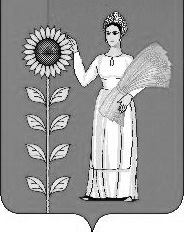 СОВЕТ ДЕПУТАТОВ СЕЛЬСКОГО ПОСЕЛЕНИЯ НОВОЧЕРКУТИНСКИЙ СЕЛЬСОВЕТДобринского муниципального района Липецкой области Российской ФедерацииРЕШЕНИЕ68 сессия11.12.2014г.			с. Новочеркутино			№ 192-рсО внесении изменений в Бюджет сельского поселения Новочеркутинский сельсовет Добринского муниципального района Липецкой области Российской Федерации на 2014 год и плановый период 2015- 2016 годовРассмотрев представленный Администрацией сельского поселения Новочеркутинский сельсовет проект решения «О внесении изменений в «Бюджет сельского поселения Новочеркутинский сельсовет Добринского муниципального района Липецкой области Российской Федерации на 2014год и плановый период 2015 - 2016 годов», руководствуясь Положением «О бюджетном процессе сельского поселения Новочеркутинский сельсовет», принятое решением Совета депутатов сельского поселения Новочеркутинский сельсовет и Уставом сельского поселения Новочеркутинский сельсовет, учитывая решение постоянной комиссий по экономике, бюджету и муниципальной собственности Совет депутатов сельского поселенияРЕШИЛ:1. Принять изменения в «Бюджет сельского поселения Новочеркутинский сельсовет Добринского муниципального района Липецкой области Российской Федерации на 2014 год и плановый период 2015 - 2016 годов» (утвержденный решением Совета депутатов сельского поселения 162-рс от 20.12.2013г., № 166-рс от 22.01.2014г, № 170-рс от 17.03.2014г , 176-рс от 25.04.2014 г., 179-рс от 08.07.2014г, 180-рс от 18.08.2014г,,183-рс от 09.10.2014 г,188-рс от 10.11.2014).2. Направить указанный нормативный правовой акт главе сельского поселения для подписания и официального обнародования.3. Настоящее решение вступает в силу со дня его официального обнародования.Председатель Совета депутатов сельского поселения Новочеркутинский сельсовет                                                        И.С. Пытин                                                                                                      Приняты решением Совета депутатов сельского поселения Новочеркутинский сельсовет от 11.12.2014г. № 192-рсИЗМЕНЕНИЯв «Бюджет сельского поселения Новочеркутинский сельсовет Добринского муниципального района Липецкой области Российской Федерации на 2014 год и плановый период 2015 - 2016 годов»(принятый решением Совета депутатов сельского поселения № 162-рс от 20.12.2013г., № 166-рс от 22.01.2014, №170–рс от 17.03.2014г., 176-рс от 25.04.2014г., 179-рс от 08.07.2014, 180-рс от 18.08.2014г, 183-рс от 09.10.2014 г,188-рс от 10.11.2014 г).1. Внести в бюджет сельского поселения на 2014 г и плановый период 2015-2016 г следующие изменения:В статью 1:п.1:         в части 1 (цифры «8 088 928,98» заменить цифрами «8 176 728,98 »);в части 2 (цифры «8 786 160,98» заменить цифрами «8 950 740,98 »)в части 3  (цифры «697232» заменить  цифрами «774012»)   2.  Приложение «Объем доходов по бюджету сельского поселения Новочеркутинский сельсовет на 2014 год» изложить в новой редакции согласно Приложения 1. 3. Приложение «Распределение бюджетных ассигнований сельского поселения по разделам и подразделам классификации расходов бюджетов Российской Федерации на 2014 год» изложить в новой редакции согласно Приложения 2. 4. Приложение «Ведомственная структура расходов бюджета сельского поселения на 2014 год» изложить в новой редакции согласно Приложения 3.5. Приложение «Распределение расходов бюджета сельского поселения по разделам, подразделам, целевым статьям и видам расходов классификации расходов бюджетов Российской Федерации на 2014 год» изложить в новой редакции согласно Приложения 4.6.  Приложение «Источники финансирования дефицита бюджета сельского поселения на 2014год» изложить в новой редакции согласно Приложения 5.Глава сельского поселения Новочеркутинский сельсовет                                                       И.С. ПытинПриложение 1к изменениям в бюджет сельского поселения Новочеркутинский сельсовет на 2014 год и плановый период 2015-1016 годов             Объем доходов по бюджету сельского поселения                    Новочеркутинский сельсовет на 2014 год(в рублях)Приложение 2к изменениям в бюджет сельского поселения Новочеркутинский сельсовет на 2014г. и плановый период 2015 и 2016годов»Распределение бюджетных ассигнований сельского поселения по разделам и подразделам классификации расходов бюджетов Российской Федерации на 2014 год(в рублях) Приложение 3к изменениям в бюджет сельского поселения  Новочеркутинский сельсовет на 2014г. и плановый период 2015 и 2016годов»ВЕДОМСТВЕННАЯ СТРУКТУРАрасходов бюджета сельского поселения на 2014 год(в рублях)Приложение 4к изменениям в бюджет сельского поселения Новочеркутинский сельсовет на 2014г. и плановый период 2015 и 2016годов»Распределение расходов бюджета сельского поселения по разделам, подразделам, целевым статьям и группам видам расходов классификации расходов бюджетов Российской Федерации на 2014 год(в рублях)Приложение 5к изменениям в бюджет сельского поселения Новочеркутинский сельсоветна 2014г. и плановый период 2015 и 2016 годов»Источники финансирования дефицита бюджета сельского поселения на 2014год(в рублях)Код бюджетной классификацииНаименование показателейСумма .Код бюджетной классификацииНаименование показателейСумма .Налоговые доходы4 655 230101 02000 00 0000 110Налог на доходы с физических лиц1 577 000103 02000 00 0000 110Акцизы на автомобильный и прямогонный бензин, дизельное топливо, моторные масла для дизельных и (или) карбюраторных (инжекторных) двигателей, подлежащих зачислению в местный бюджет539 860106 01000 00 0000 110Налог на имущество с физических лиц24 570105 01000 00 0000 110Налог, взимаемый в связи с применением упрощенной системы налогообложения1 681 000105 03000 00 0000 110Единый сельскохозяйственный налог120 000106 06000 00 0000 110Земельный налог666800108 04000 00 0000 110Государственная пошлина14 000Неналоговые доходы1 468 700111 05010 00 0000 120Доходы, получаемые в виде арендной платы за участки, государственная собственность на которые не разграничена и которые расположены в границах городских округов, а также средства от продажи права на заключение договоров аренды указанных земельных участков1 438 600111 05030 00 0000 120Доходы от сдачи в аренду имущества, находящегося в оперативном управлении органов государственной власти, органов местного самоуправления, государственных внебюджетных фондов и созданных ими учреждений28 600111 05030 00 0000 120Доходы от реализации иного имущества, находящегося в собственности поселений 0114 06000 00 0000 000Доходы от продажи участков, государственная собственность на которые не разграничена1500100 00000 00 0000 000Итого собственных доходов6 091 930202 01001 00 0000 151Дотация из областного фонда финансовой поддержки поселений676 000202 01001 00 0000 151Дотация из районного фонда финансовой поддержки поселений69 200202 03000 00 0000 151Субвенция бюджетам поселений на осуществление первичного воинского учета на территориях, где отсутствуют военные комиссариаты62 100202 01003 00 0000 151Дотация из областного фонда на поддержку мер по обеспечению сбалансированности местных бюджетов2462002 02 02999 10 0000151Прочие субсидии бюджетам поселений1031298,98200 00000 00 0000 000Безвозмездные поступления, всего2 084 798,98ВСЕГО ДОХОДОВ8 176 728,98 НаименованиеРазделПодразделСУММАВсего8 950 740,98Общегосударственные вопросы01002689648,98Функционирование высшего должностного лица субъекта РФ и муниципального образования0102571 658Функционирование Правительства Российской Федерации, высших исполнительных органов государственной власти субъектов Российской Федерации, местных администраций01041 735 724Обеспечение деятельности финансовых, налоговых и таможенных органов и органов финансового (финансового- бюджетного) надзора010686 210Другие общегосударственные вопросы0113318236,98Национальная оборона020062 100Мобилизационная и вневосковая подготовка020362 100Национальная экономика04001 539 860Дорожное хозяйство (дорожные фонды)0409539 860Другие вопросы в области национальной экономики04121 000 000Жилищно-коммунальное хозяйство05002 157 399Коммунальное хозяйство05021 130 648Благоустройство05031026 751Культура, кинематография08002 419 553Культура08012 419 553Социальная политика100360 000Социальное обеспечение населения100360 000НаименованиеГлавный распорядительРазделПодразделЦелевая статьяВид расходовСУММААдминистрация сельского поселения Новочеркутинский сельсовет Добринского муниципального района Липецкой области Российской Федерации, всего9118 950 740,98Общегосударственные вопросы91101002 711 828,98Функционирование высшего должностного лица субъекта Российской Федерации и муниципального образования9110102571 658Руководство и управление в сфере установленных функций органов государственной власти субъектов Российской Федерации и органов местного самоуправления911010200 20000571658Глава местной администрации (исполнительно-рапорядительного органа муниципального образования)911010200 208 00571658Расходы на выплаты персоналу в целях обеспечения выполнения функций государственными (муниципальными) органами, казенными учреждениями, органами управления государственными внебюджетными фондами911010200 208 00100571658Функционирование Правительства Российской Федерации, высших исполнительных органов государственной власти субъектов Российской Федерации, местных администраций91101041 735 724Руководство и управление в сфере установленных функций органов государственной власти субъектов Российской Федерации и органов местного самоуправления9110104002 00 00 1 696 311Центральный аппарат9110104002 04 001 696 311Расходы на выполнение персоналу в целях обеспечения функций государственными (муниципальными) органами, казенными учреждениями, органами управления государственными внебюджетными фондами9110104002 04 00100547 347Закупка товаров, работ, услуг для (государственных) муниципальных нужд9110104002 04 002001 083 253Иные бюджетные ассигнования9110104002 04 0080065711Межбюджетные трансферты9110104521 00 0039413Межбюджетные трансферты бюджетам муниципальных районов из бюджетов поселений и межбюджетные трансферты бюджетам поселений из бюджетов муниципальных районов на осуществление части полномочий по решению вопросов местного значения в соответствии с заключенным соглашением9110104521 06 0039413Межбюджетные трансферты9110104521 06 0050039413Обеспечение деятельности финансовых, налоговых и таможенных органов и органов финансового (финансового- бюджетного) надзора911010686210Межбюджетные трансферты9110106521000086210Межбюджетные трансферты бюджетам муниципальных районов из бюджетов поселений и межбюджетные трансферты бюджетам поселений из бюджетов муниципальных районов на осуществление части полномочий по решению вопросов местного значения в соответствии с заключенным соглашением9110106521 06 0086210Межбюджетные трансферты 9110106521 06 0050086210Другие общегосударственные вопросы9110113 318 236,98Реализация государственных функций, связанных с общегосударственным управлением9110113092 00 00 280184Выполнение других обязательств государства9110113092 03 00280184Закупка товаров, работ, услуг для (государственных) муниципальных нужд9110113092 03 00200280184Межбюджетные трансферты9110113521 00 0021804Межбюджетные трансферты бюджетам муниципальных районов из бюджетов поселений и межбюджетные трансферты бюджетам поселений из бюджетов муниципальных районов на осуществление части полномочий по решению вопросов местного значения в соответствии с заключенным соглашением9110113521 06 0021804Межбюджетные трансферты 9110113521 06 0050021804Муниципальная программа сельского поселения «Устойчивое развитие территории сельского поселения Новочеркутинский сельсовет на 2014-2020 гг»9110113010 00 0016248,98Подпрограмма «Развитие социальной сферы на территории сельского поселения Новочеркутинский сельсовет»9110113012 00 009850Реализация направления расходов в рамках подпрограммы «Развитие социальной сферы на территории сельского поселения Новочеркутинский сельсовет муниципальной программы сельского поселения "Устойчивое развитие территории сельского поселения Новочеркутинский сельсовет на 2014-2020гг."»911011301229999850Закупка товаров, работ, услуг для (государственных) муниципальных нужд911011301229992009850Подпрограмма «Обеспечение реализации муниципальной политики на территории сельского поселения Новочеркутинский сельсовет»9110113014 00 006398,98Приобретение услуг по сопровождению сетевого программного обеспечения по электронному ведению похозяйственного учета в сельских поселениях в рамках подпрограммы «Обеспечение реализации муниципальной политики на территории сельского поселения Новочеркутинский сельсовет» муниципальной программы сельского поселения "Устойчивое развитие территории сельского поселения Новочеркутинский сельсовет на 2014-2020 годы».9110113014 86 276398,98Закупка товаров, работ, услуг для (государственных) муниципальных нужд9110113014 86 27 2006398,98Национальная оборона911020062100Мобилизационная и вневойсковая подготовка911020362100Осуществление первичных полномочий9110203522 00 0062100Осуществление первичного воинского учета на территориях, где отсутствуют военные комиссариаты9110203522 51 1862100Расходы на выплату персоналу в целях обеспечения выполнения функций государственными (муниципальными) органами, казенными учреждениями, органами управления государственными внебюджетными фондами9110203522 51 1810051980Закупка товаров, работ и услуг для (государственных) муниципальных нужд9110203522 51 1820010120Национальная экономика91104001 539 860Дорожное хозяйство (дорожные фонды)9110409539860Муниципальная программа сельского поселения "Устойчивое развитие территорий сельского поселения" Новочеркутинский сельсовет на 2014-2020гг.9110409010 00 00539860Подпрограмма "Обеспечение населения качественной, развитой инфраструктурой и повышение уровня благоустройства территории сельского поселения Новочеркутинский сельсовет"9110409013 00 00539860Реализация направления расходов в рамках подпрограммы "Обеспечение населения качественной, развитой инфраструктурой и повышение уровня благоустройства территории сельского поселения Новочеркутинский сельсовет" муниципальной программы "Устойчивое развитие территории сельского поселения Новочеркутинский сельсовет на 2014-2020 гг"9110409013 99 99539860Закупка товаров, работ и услуг для (государственных) муниципальных нужд9110409013 99 99200539860Другие вопросы в области национальной экономики9110412 1000 000Муниципальная программа сельского поселения "Устойчивое развитие территорий сельского поселения "Новочеркутинский сельсовет на 2014-2020гг.9110412010 00 001000000Подпрограмма "Обеспечение реализации муниципальной политики на территории сельского поселения Новочеркутинский сельсовет"9110412014 00 00100000Реализация направления расходов в рамках подпрограммы "Обеспечение реализации муниципальной политики на территории сельского поселения Новочеркутинский сельсовет" муниципальной программы "Устойчивое развитие территорий сельского поселения Новочеркутинский сельсовет на 2014-2020 гг"9110412014 99 99100000Закупка товаров, работ и услуг для (государственных) муниципальных нужд9110412014 99 99200100000Мероприятия по подготовке генеральных планов,правил землепользования и застройки и документации по планировке территории сельского поселения в рамках подпрограммы «Обеспечение реализации муниципальной политики на территории сельского поселения Новочеркутинский сельсовет»муниципальной программы «Устойчивое развитие территории сельского поселения Новочеркутинский сельсовет на 2014-2020 годы» 9110412014 86 02900000Закупка товаров, работ и услуг для (государственных) муниципальных нужд9110412014 86 02200900000Жилищно-коммунальное хозяйство9110500 2 157 399Коммунальное хозяйство9110502 1 130 648Муниципальная программа сельского поселения "Устойчивое развитие территорий сельского поселения Новочеркутинский сельсовет на 2014-2020гг.9110502010 00 00 1 130 648Подпрограмма "Обеспечение населения качественной, развитой инфраструктурой и повышение уровня благоустройства территории сельского поселения Новочеркутинский сельсовет"9110502016 00 00 1130 648Реализация направления расходов в рамках подпрограммы "Обеспечение населения качественной, развитой инфраструктурой и повышение уровня благоустройства территории сельского поселения Новочеркутинский сельсовет" муниципальной программы сельского поселения "Устойчивое развитие территорий сельского поселения Новочеркутинский сельсовет на 2014-2020гг.9110502016 99 99 1130648Закупка товаров, работ и услуг для государственных (муниципальных) нужд9110502016 99 99200 1130648Благоустройство91105031 026 751Муниципальная программа сельского поселения "Устойчивое развитие территорий сельского поселения Новочеркутинский сельсовет на 2014-2020гг.9110503010 00 001 026 751Подпрограмма "Обеспечение населения качественной, развитой инфраструктурой и повышение уровня благоустройства территории сельского поселения Новочеркутинский сельсовет"9110503017 00 001 026 751Уличное освещение в рамках подпрограммы "Обеспечение населения качественной, развитой инфраструктурой и повышение уровня благоустройства территории сельского поселения Новочеркутинский сельсовет" муниципальной программы сельского поселения "Устойчивое развитие территории сельского поселения" Новочеркутинский сельсовет на 2014-2020гг.9110503017 20 01384 000Закупка товаров, работ и услуг для (государственных) муниципальных нужд9110503017 20 01200384000Прочие мероприятия по благоустройству в рамках подпрограммы "Обеспечение населения качественной, развитой инфраструктурой и повышение уровня благоустройства территории сельского поселения Новочеркутинский сельсовет" муниципальной программы сельского поселения "Устойчивое развитие территории сельского поселения" Новочеркутинский сельсовет на 2014-2020гг.9110503017 20 04642751Закупка товаров, работ и услуг для (государственных) муниципальных нужд9110503017 20 04200642751Культура, кинематография9110800 2419553Культура9110801 2419553Муниципальная программа сельского поселения «Устойчивое развитие территории сельского поселения Новочеркутинский сельсовет Добринского муниципального района на 2014-2020 г»9110801010 00 00124900Подпрограмма «Развитие социальной сферы на территории сельского поселения Новочеркутинский сельсовет Добринского муниципального района » 9110801012 00 00 124900Расходы на повышение оплаты труда работникам культуры муниципальных учреждений в рамках подпрограммы «Развитие социальной сферы на территории сельского поселения Новочеркутинский сельсовет Добринского муниципального района » муниципальной программы сельского поселения «Устойчивое развитие территории сельского поселения Новочеркутинский сельсовет Добринского муниципального района на 2014-2020 г»91108010128630124900Предоставление субсидий бюджетным, автономным учреждениям и иным некоммерческим организациям9110801012 86 30 600124900Учреждения культуры и мероприятия в сфере культуры и кинематографии9110801440 00 001933049Обеспечение деятельности подведомственных учреждений9110801440 99 001933049Предоставление субсидий бюджетным, автономным учреждениям и иным некоммерческим организациям9110801440 99 006001933049Библиотеки9110801442 00 00361604Обеспечение деятельности подведомственных учреждений9110801442 99 00361604Предоставление субсидий бюджетным, автономным учреждениям и иным некоммерческим организациям9110801442 99 00600361604Социальная политика911100360000Социальное обеспечение населения911100360000Резервные фонды9111003007000060000Резервные фонды местных администраций9111003007050060000Иные бюджетные ассигнования9111003007050080060000Резервные средства9111003007050087060000НаименованиеРазделПодразделЦелевая статьяВид расходовСУММААдминистрация сельского поселения Новочеркутинский сельсовет Добринского муниципального района Липецкой области Российской Федерации, всего8 950 740,98Общегосударственные вопросы01002 711 828,98Функционирование высшего должностного лица субъекта Российской Федерации и муниципального образования0102571 658Руководство и управление в сфере установленных функций органов государственной власти субъектов Российской Федерации и органов местного самоуправления010200 20000571658Глава местной администрации (исполнительно-рапорядительного органа муниципального образования)010200 208 00571658Расходы на выплаты персоналу в целях обеспечения выполнения функций государственными (муниципальными) органами, казенными учреждениями, органами управления государственными внебюджетными фондами010200 208 00100571658Функционирование Правительства Российской Федерации, высших исполнительных органов государственной власти субъектов Российской Федерации, местных администраций01041 735 724Руководство и управление в сфере установленных функций органов государственной власти субъектов Российской Федерации и органов местного самоуправления0104002 00 00 1 696 311Центральный аппарат0104002 04 001 696 311Расходы на выполнение персоналу в целях обеспечения функций государственными (муниципальными) органами, казенными учреждениями, органами управления государственными внебюджетными фондами0104002 04 00100547 347Закупка товаров, работ, услуг для (государственных) муниципальных нужд0104002 04 002001 083 253Иные бюджетные ассигнования0104002 04 0080065711Межбюджетные трансферты0104521 00 0039413Межбюджетные трансферты бюджетам муниципальных районов из бюджетов поселений и межбюджетные трансферты бюджетам поселений из бюджетов муниципальных районов на осуществление части полномочий по решению вопросов местного значения в соответствии с заключенным соглашением0104521 06 0039413Межбюджетные трансферты0104521 06 0050039413Обеспечение деятельности финансовых, налоговых и таможенных органов и органов финансового (финансового- бюджетного) надзора010686210Межбюджетные трансферты0106521000086210Межбюджетные трансферты бюджетам муниципальных районов из бюджетов поселений и межбюджетные трансферты бюджетам поселений из бюджетов муниципальных районов на осуществление части полномочий по решению вопросов местного значения в соответствии с заключенным соглашением0106521 06 0086210Межбюджетные трансферты 0106521 06 0050086210Другие общегосударственные вопросы0113 318 236,98Реализация государственных функций, связанных с общегосударственным управлением0113092 00 00 280184Выполнение других обязательств государства0113092 03 00280184Закупка товаров, работ, услуг для (государственных) муниципальных нужд0113092 03 00200280184Межбюджетные трансферты0113521 00 0021804Межбюджетные трансферты бюджетам муниципальных районов из бюджетов поселений и межбюджетные трансферты бюджетам поселений из бюджетов муниципальных районов на осуществление части полномочий по решению вопросов местного значения в соответствии с заключенным соглашением0113521 06 0021804Межбюджетные трансферты 0113521 06 0050021804Муниципальная программа сельского поселения «Устойчивое развитие территории сельского поселения Новочеркутинский сельсовет на 2014-2020 гг»0113010 00 0016248,98Подпрограмма «Развитие социальной сферы на территории сельского поселения Новочеркутинский сельсовет»0113012 00 009850Реализация направления расходов в рамках подпрограммы «Развитие социальной сферы на территории сельского поселения Новочеркутинский сельсовет муниципальной программы сельского поселения "Устойчивое развитие территории сельского поселения Новочеркутинский сельсовет на 2014-2020гг."»011301229999850Закупка товаров, работ, услуг для (государственных) муниципальных нужд011301229992009850Подпрограмма «Обеспечение реализации муниципальной политики на территории сельского поселения Новочеркутинский сельсовет»0113014 00 006398,98Приобретение услуг по сопровождению сетевого программного обеспечения по электронному ведению похозяйственного учета в сельских поселениях в рамках подпрограммы «Обеспечение реализации муниципальной политики на территории сельского поселения Новочеркутинский сельсовет» муниципальной программы сельского поселения "Устойчивое развитие территории сельского поселения Новочеркутинский сельсовет на 2014-2020 годы».0113014 86 276398,98Закупка товаров, работ, услуг для (государственных) муниципальных нужд0113014 86 27 2006398,98Национальная оборона020062100Мобилизационная и вневойсковая подготовка020362100Осуществление первичных полномочий0203522 00 0062100Осуществление первичного воинского учета на территориях, где отсутствуют военные комиссариаты0203522 51 1862100Расходы на выплату персоналу в целях обеспечения выполнения функций государственными (муниципальными) органами, казенными учреждениями, органами управления государственными внебюджетными фондами0203522 51 1810051980Закупка товаров, работ и услуг для (государственных) муниципальных нужд0203522 51 1820010120Национальная экономика04001 539 860Дорожное хозяйство (дорожные фонды)0409539860Муниципальная программа сельского поселения "Устойчивое развитие территорий сельского поселения" Новочеркутинский сельсовет на 2014-2020гг.0409010 00 00539860Подпрограмма "Обеспечение населения качественной, развитой инфраструктурой и повышение уровня благоустройства территории сельского поселения Новочеркутинский сельсовет"0409013 00 00539860Реализация направления расходов в рамках подпрограммы "Обеспечение населения качественной, развитой инфраструктурой и повышение уровня благоустройства территории сельского поселения Новочеркутинский сельсовет" муниципальной программы "Устойчивое развитие территории сельского поселения Новочеркутинский сельсовет на 2014-2020 гг"0409013 99 99539860Закупка товаров, работ и услуг для (государственных) муниципальных нужд0409013 99 99200539860Другие вопросы в области национальной экономики0412 1000 000Муниципальная программа сельского поселения "Устойчивое развитие территорий сельского поселения "Новочеркутинский сельсовет на 2014-2020гг.0412010 00 001000000Подпрограмма "Обеспечение реализации муниципальной политики на территории сельского поселения Новочеркутинский сельсовет"0412014 00 00100000Реализация направления расходов в рамках подпрограммы "Обеспечение реализации муниципальной политики на территории сельского поселения Новочеркутинский сельсовет" муниципальной программы "Устойчивое развитие территорий сельского поселения Новочеркутинский сельсовет на 2014-2020 гг"0412014 99 99100000Закупка товаров, работ и услуг для (государственных) муниципальных нужд0412014 99 99200100000Мероприятия по подготовке генеральных планов,правил землепользования и застройки и документации по планировке территории сельского поселения в рамках подпрограммы «Обеспечение реализации муниципальной политики на территории сельского поселения Новочеркутинский сельсовет»муниципальной программы «Устойчивое развитие территории сельского поселения Новочеркутинский сельсовет на 2014-2020 годы» 0412014 86 02900000Закупка товаров, работ и услуг для (государственных) муниципальных нужд0412014 86 02200900000Жилищно-коммунальное хозяйство0500 2 157 399Коммунальное хозяйство0502 1 130 648Муниципальная программа сельского поселения "Устойчивое развитие территорий сельского поселения Новочеркутинский сельсовет на 2014-2020гг.0502010 00 00 1 130 648Подпрограмма "Обеспечение населения качественной, развитой инфраструктурой и повышение уровня благоустройства территории сельского поселения Новочеркутинский сельсовет"0502016 00 00 1130 648Реализация направления расходов в рамках подпрограммы "Обеспечение населения качественной, развитой инфраструктурой и повышение уровня благоустройства территории сельского поселения Новочеркутинский сельсовет" муниципальной программы сельского поселения "Устойчивое развитие территорий сельского поселения Новочеркутинский сельсовет на 2014-2020гг.0502016 99 99 1130648Закупка товаров, работ и услуг для государственных (муниципальных) нужд0502016 99 99200 1130648Благоустройство05031 026 751Муниципальная программа сельского поселения "Устойчивое развитие территорий сельского поселения Новочеркутинский сельсовет на 2014-2020гг.0503010 00 001 026 751Подпрограмма "Обеспечение населения качественной, развитой инфраструктурой и повышение уровня благоустройства территории сельского поселения Новочеркутинский сельсовет"0503017 00 001 026 751Уличное освещение в рамках подпрограммы "Обеспечение населения качественной, развитой инфраструктурой и повышение уровня благоустройства территории сельского поселения Новочеркутинский сельсовет" муниципальной программы сельского поселения "Устойчивое развитие территории сельского поселения" Новочеркутинский сельсовет на 2014-2020гг.0503017 20 01384 000Закупка товаров, работ и услуг для (государственных) муниципальных нужд0503017 20 01200384000Прочие мероприятия по благоустройству в рамках подпрограммы "Обеспечение населения качественной, развитой инфраструктурой и повышение уровня благоустройства территории сельского поселения Новочеркутинский сельсовет" муниципальной программы сельского поселения "Устойчивое развитие территории сельского поселения" Новочеркутинский сельсовет на 2014-2020гг.0503017 20 04642751Закупка товаров, работ и услуг для (государственных) муниципальных нужд0503017 20 04200642751Культура, кинематография0800 2419553Культура0801 2419553Муниципальная программа сельского поселения «Устойчивое развитие территории сельского поселения Новочеркутинский сельсовет Добринского муниципального района на 2014-2020 г»0801010 00 00124900Подпрограмма «Развитие социальной сферы на территории сельского поселения Новочеркутинский сельсовет Добринского муниципального района » 0801012 00 00 124900Расходы на повышение оплаты труда работникам культуры муниципальных учреждений в рамках подпрограммы «Развитие социальной сферы на территории сельского поселения Новочеркутинский сельсовет Добринского муниципального района » муниципальной программы сельского поселения «Устойчивое развитие территории сельского поселения Новочеркутинский сельсовет Добринского муниципального района на 2014-2020 г»08010128630124900Предоставление субсидий бюджетным, автономным учреждениям и иным некоммерческим организациям0801012 86 30 600124900Учреждения культуры и мероприятия в сфере культуры и кинематографии0801440 00 001933049Обеспечение деятельности подведомственных учреждений0801440 99 001933049Предоставление субсидий бюджетным, автономным учреждениям и иным некоммерческим организациям0801440 99 006001933049Библиотеки0801442 00 00361604Обеспечение деятельности подведомственных учреждений0801442 99 00361604Предоставление субсидий бюджетным, автономным учреждениям и иным некоммерческим организациям0801442 99 00600361604Социальная политика100360000Социальное обеспечение населения100360000Резервные фонды1003007000060000Резервные фонды местных администраций1003007050060000Иные бюджетные ассигнования1003007050080060000Резервные средства1003007050087060000№Наименование групп, подгрупп, статей, подстатей и вида источников Код администратораКод бюджетной классификации Сумма 1.Уменьшение прочих  остатков денежных  средств бюджетов поселений91101 05 02 01 10 0000 6107740122.Итого источников внутреннего финансирования дефицитов бюджетов91101 05 02 01 10 0000 610 774012